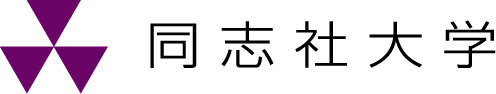 		Student ID Joseph Hardy Neesima